SLÁGER AJÁNLATMARINA JULIACAMPING VILLAGE***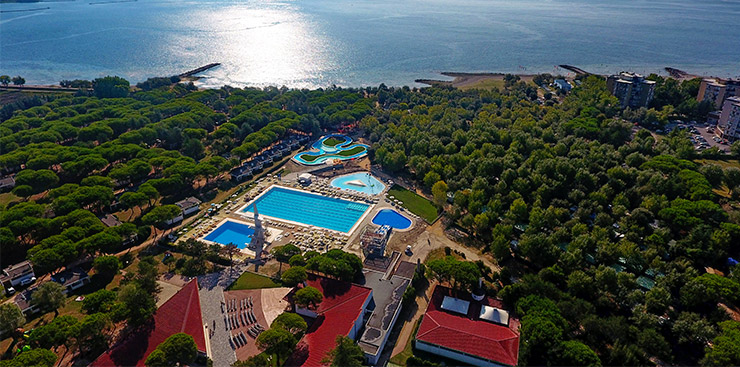 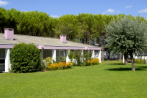 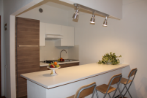 Előfoglalási kedvezmény: -8 % 2021. április 29-ig (a szállás árakból).ELLÁTÁS FELÁRAK:Félpanziós felár: 25,60 € Ft/fő/éjszaka - Teljes ellátás felár: 37,00 €/fő/éjszaka3-5. fő kedvezménye: 0-6,99 évig INGYENES, 7-14,99 évig -50 %, 15 éves kortól -10 %.Az ár tartalmazza: szállás bérleti díj, rezsiköltség, ágynemű huzat és törülköző, Wifi, medence- és vízipark használat, animáció és miniklub, strandszerviz, parkolás (lakóegységenként 1 autó részére).Idegenforgalmi adó: helyszínen fizetendő. Utazás: egyénileg.KÖTBÉRMENTES LEMONDÁSI LEHETŐSÉG: érkezés előtt 9. napig!Árak – 2021.(Ft/apt./éjszaka)Ell.05.15-05.22.06.05-06.26.09.04-09.12.05.22-06.05.08.28-09.04.06.26-07.31.08.21-08.28.07.31-08.21.Comfort 4 fős apartmanEN64,00 €(23 300 Ft)96,60 €(35 300 Ft)137,80 €(50 300 Ft)149,20 €(54 500 Ft)Standard 5 fős bungalóEN72,50 €(26 500 Ft)120,80 €(44 100 Ft)163,40 €(59 700 Ft)189,00 €(69 000 Ft)Érkezés:Érkezés:napontaszombatszombatszombatMin. tartózkodás:Min. tartózkodás:3 éjszaka7 éjszaka7 éjszaka7 éjszaka